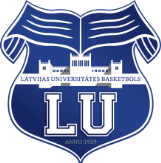 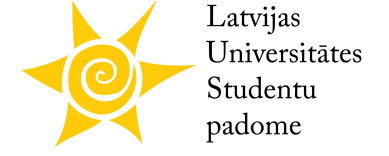 BK Latvijas Universitāte – Barons kvartāls
15.03.2017, Electrum sporta centrs, Grostonas 6bKritērijs/Vērtētājs1. vērtētājs2. vērtētājs3. vērtētājs4. vērtētājs5. vērtētājsPUNKTI KOPĀBiznesa, vadības un ekonomikas fakultāteBiznesa, vadības un ekonomikas fakultāteBiznesa, vadības un ekonomikas fakultāteBiznesa, vadības un ekonomikas fakultāteBiznesa, vadības un ekonomikas fakultāteBiznesa, vadības un ekonomikas fakultāteBiznesa, vadības un ekonomikas fakultāteVizuālais noform./Koptēls8816Fanu saukļu oriģinalitāte7714Papildus atribūtu izmantošana8917Atsaucība uz piedāvātajām aktivitātēm8917Atbalstīšanas intensitāte/ilgums8816Kopā:80Juridiskā fakultāteJuridiskā fakultāteJuridiskā fakultāteJuridiskā fakultāteJuridiskā fakultāteJuridiskā fakultāteJuridiskā fakultāteVizuālais noform./Koptēls6612Fanu saukļu oriģinalitāte10919Papildus atribūtu izmantošana5712Atsaucība uz piedāvātajām aktivitātēm8917Atbalstīšanas intensitāte/ilgums7916Kopā:76FakultātePunkti par dalībnieku skaitu (15%)Punkti par piesaistītajiem apmeklētājiem (15%)Žūrijas punkti ( 70%)PUNKTI KOPĀBiznesa, vadības un ekonomikas fakultāte4,505660,5Juridiskā fakultāte10,5053,263,7